Mrs. L.A. Ruff, Clerk of the Council, Street Parish Rooms, 6 Leigh Road, Street,Somerset    BA16  0HA                           Tel.  (01458)  440588  Email   street.parish@street-pc.gov.uk          Website   www.street-pc.gov.uk11th January  2017                      	Dear Sir/Madam,You are summoned to attend a meeting of the Planning Committee which will be held in the John Webster Room, Street Parish Rooms, 6 Leigh Road, Street on Tuesday 7th February, 2017 for the purpose of transacting business specified in the following agenda.  The Chairman will explain the locations of the emergency exits and emergency procedures.  As agreed by the Council Public Question Time will take place before the formal meeting at 6.25p.m.  Members of the public can speak on any subject or planning application being considered for a maximum of 3 minutes.  Objectors will be heard before supporters and only one person can speak for or against an application.  The Committee meeting will commence at 6.30p.m. or as soon as Public Question Time is closed by the Chairman (not normally after 6.45 p.m.)Notes of Public Question Time 17th  January, 2017 attached.	Yours faithfully,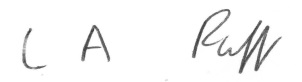 	L.A. Ruff, Clerk of the Council	AGENDA1.    	APOLOGIES FOR ABSENCE2.	MINUTESTo receive the minutes of the meeting of the Committee held on 17th January, 2017 (copy attached)3.	DECLARATIONS OF INTEREST AND DISPENSATIONS4.	PLANNING APPLICATIONS (report attached)	                                              ___________________To:    Councillors C. Axten, P. Goater, A. Leafe, T. Rice and L. Zaky		-  1  -         STREET PARISH COUNCIL	Meeting of the Planning Committee held on 17th January, 2017 at6:30 p.m.  	PRESENT:               Councillor T.P. Rice (Chairman)		 		 Councillors: C. Axten, P. Goater and A. Leafe	IN ATTENDANCE:	 Mrs. J. Marshfield – Assistant Clerk	APOLOGIES:	 Councillors L. Zaky – family matters – 				 Reasons accepted110.	MINUTES	The minutes of the meeting held on 3rd January, 2017 which had	been circulated, were approved as a correct record and signed by the	Chairman.111.	DECLARATIONS OF INTEREST AND DISPENSATIONS	Councillor Rice declared a personal interest in any matters relating to	the District Council as he was a member of that authority, and that he	would keep an open mind when considering these at either District or	Parish level. 112	PLANNING APPLICATIONSThe Assistant Clerk submitted a report which had been circulated.  	RESOLVED	2016/3099/HSE Single Storey side extension at 86 Goss Drive, Street for 	Mr. & Mrs. Whitemore – APPROVAL	2016/1006/FUL Installation of gazebo to match existing and install bottle bar 	to existing gazebo.  Extend existing path to accommodate (amended 	plans received 4.1.17) at The Bear Hotel, 53 High Street, Street – REFUSAL 	Gazebo in close proximity to residents.  Lack of consultation with 	neighborhood.  Pathway egress causing extra footfall by nearby housing. 	Noise limiting fence not included in planning application and the lack of 	supervision in the beer garden may cause unsociable behavior.	NOTE – 0 new units approved – 28 units since May, 2016	The meeting ended at 6:40pm.					Chairman________________________________-  2  -NOTES OF PUBLIC QUESTION TIMEHELD BEFORE PLANNING MEETING ON 3RD JANUARY, 2017Mrs Street of 14 Vestry Road, Street expressed concerns with planning application 2016/2878/FUL due to parking being reduced to two spaces for residents, this may cause double parking and restrict right of way to their property, the church and warehouse at the rear of Vestry Close.  Access to and from the footpath would also be affected with extra vehicles parking.-  3  -AGENDA ITEM NO:    4To:                CommitteeFrom:            ClerkSubject:        Planning Applications1.	2016/3162/HSE Demolish rear buildings and erect rear extension at 23 	Southleaze Orchard, Street for Mr. & Mrs. R Lintell – C Rodzaj – Reply by 	2.2.17	2.	2016/3127/FUL Erection of detached dwelling, following approval of an outline 	application for the same (app. Ref. 2016/0052/OTS) at 4 Overleigh, Street for 	Mr. & Mrs. Barrett – K Pritchard – Reply by 6.2.17.3.	2016/3061/HSE Conversion of garage into a dependent relative’s annex, 	proposed garden room and amended vehicular access at 1A Downside, Street 	for Mrs. R Macorquodale – C Rodzaj – Reply by 9.2.17.4.	Proposed single storey rear extension, and replacement of existing 	garage/family room with an extension of the same footprint at 19 Wraxhill 	Road, 	Street for Mr. & Mrs. D Jackson – C Rodzaj – Reply by 10.2.17.5.	Erection of two storey side extension and erection of front porch at 10 Hooper 	Road, Street for Mr. & Mrs. Finn – C Rodzaj – Reply 15.2.17.APPROVALS AND REFUSALS2016/2878/Ful Extension to detached property to provide 2no. new flats for private rental with associated parking space, increasing number of self-contained flats from 5no. to 7no. at 16A Vestry Close, Street – REFUSAL.2016/2777/HSE Proposed side extension and new garage at Maxmaur, Hulkmoor Drove, Glastonbury – APPROVAL WITH CONDITIONS.2016/2661/FUL Proposed entrance alterations and new covered stand at Street Football Club, Tannery Ground, Middle Brooks, Street – APPROVAL WITH CONDITIONS.2016/2781/LBC General maintenance and repair to roof and external elevations of ‘B Block’ including proposed roof, stone work and render repairs and the reinstatement of 2no. window openings at 40 High Street, Street – APPROVAL WITH CONDITIONS.2016/2780/FUL General maintenance and repair to roof and external elevations of ‘B Block’ including proposed roof, stone work and render repairs and the reinstatement of 2no. window openings at 40 High Street, Street – APPROVAL WITH CONDITIONS.2016/2972/HSE Rear two storey extension and front single storey extension at 6 Keens Close, Street – APPROVAL WITH CONDITIONS.-  4  -2016/2507/HSE First floor extension over garage and two storey rear extension and new pitched roof to replace flat roof over porch. (Amended plans received with proposed extension finished in matching brick to dwelling house) at 15 Seeley Crescent, Street – APPROVAL WITH CONDITIONS.L. RuffClerk.1.2.17					-  5  -